Υποχρέωση καθαρισμού ιδιωτικών οικοπέδωνΟι καιρικές συνθήκες που επικράτησαν το προηγούμενο διάστημα είχαν ως αποτέλεσμα την υπερβολική ανάπτυξη των χόρτων σε όλη την έκταση του Δήμου μας.Το Τμήμα Τοπικής και Αγροτικής Ανάπτυξης της Διεύθυνσης Περιβάλλοντος (Υπηρεσία Πρασίνου) του Δήμου Λαμιέων, με δικά του μέσα, μεριμνά, πέραν των άλλων έργων του, για το κόψιμο των χόρτων σε όλους τους κοινόχρηστους χώρους και τα Δημοτικά οικόπεδα, τόσο για λόγους ευπρεπισμού του αστικού περιβάλλοντος, όσο και για την πρόληψη πυρκαγιών και την εξάλειψη ποικίλων άλλων κινδύνων.Επειδή, ωστόσο, οι λόγοι αυτοί δεν συντρέχουν μόνο για τους Δημοτικούς χώρους, αλλά και για τα ιδιωτικά οικόπεδα όλων των πολιτών, τους καλούμε να προβούν άμεσα στον καθαρισμό τους, ώστε να αποφευχθεί κάθε κίνδυνος πυρκαγιάς, που μπορεί να έχει απρόβλεπτες συνέπειες, αλλά και για να μη μετατρέπονται οι χώροι αυτοί σε καταφύγια τρωκτικών και ερπετών κοντά σε κατοικίες.Επισημαίνεται, ότι η παράλειψη της υποχρέωσης καθαρισμού οικοπέδων που βρίσκονται μέσα σε Δημοτικές και Τοπικές Κοινότητες, συνεπάγεται κυρώσεις για τους ιδιοκτήτες τους, όπως και τον καταλογισμό της δαπάνης καθαρισμού τους.        Ευελπιστούμε στην κατανόηση και στη συνεργασία των δημοτών ώστε να επιτύχουμε το καλύτερο δυνατό αποτέλεσμα.Από το Γραφείο Τύπου του Δήμου Λαμιέων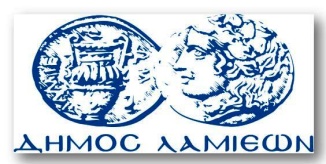         ΠΡΟΣ: ΜΜΕ                                                            ΔΗΜΟΣ ΛΑΜΙΕΩΝ                                                                     Γραφείου Τύπου                                                               & Επικοινωνίας                                                       Λαμία, 4/5/2015